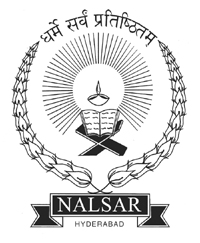 Advt. No. 01/2016							       Dt : March 09, 2016NALSAR University of Law, Hyderabad, a premier institution of eminence invites applications for the following regular / long-term contract / contractual positions: 1)	Professor (Law) 2)	Associate Professor (Law& Management)3)	Assistant Professors (Law, History, Economics, Management, Political Science & English)Preference would be given to the candidates having degrees from the reputed foreign universities and experience of teaching at National Law Universities / IITs/IIMs. Applications duly filled with a Bank Demand Draft for Rs.1,000/- in favourof Registrar, NALSAR University of Law, Hyderabad should reach latest by April 30, 2016. For further details, visit www.nalsar.ac.inREGISTRARQUALIFICATIONS AND EXPERIENCE REQUIRED: Professor (Law)a) 	An eminent scholar with Ph.D. qualification(s) in the concerned/allied/ 	relevant discipline and published work of high quality, actively engaged in 	research with evidence of published work with a minimum of 10 	publications as books and/or research/policy papers.b)	A minimum of ten years of teaching experience in university/college, and / or experience in research at the University/ National level institutions / industries, including experience of guiding candidates for research at doctoral level. c)	Contribution to educational innovation, design of new curricula and courses, and technology-mediated teaching learning process. d)	A minimum score as stipulated in the Academic Performance indicator (API) based Performance based Appraisal System (PBAS), set out in the Regulation in Appendix III of the UGC Regulations on Minimum Qualifications for Appointment of Teachers dated September 18, 2010. ORAn outstanding professional, with established reputation in the relevant field, who has made significant contributions to the knowledge in the concerned/ allied/ relevant discipline, to be substantiated by credentials. Candidates with Degrees from IIMs / IITs / National Law Universities or reputed foreign institutions who have teaching experience of IIMs / IITs / National Law Universities would be preferred. Associate Professor (Law)a)	Good academic record with a Ph.D. Degree in the concerned/allied/relevant discipline.b)	A Master’s Degree with atleast 55% marks (or an equivalent grade in a point scale wherever grading system is followed).c)	A minimum of eight years of experience of teaching and/or research in an academic/research position equivalent to that of Assistant Professor in a University, College or Accredited Research institution/ industry excluding the period of Ph.D. research with evidence of published work and a minimum of 5 publications as books and/or research/policy papers.d)	Contribution to educational innovation, design of new curricula and courses, and technology – mediated teaching learning process with evidence of having guided doctoral candidates and research students. e)	A minimum score as stipulated in the Academic Performance Indicator (API) based Performance based Appraisal System (PBAS), set out in the Regulation in Appendix III of the UGC Regulations on Minimum Qualifications for Appointment of Teachers dated September 18, 2010. Candidates with Degrees from IIMs / IITs / National Law Universities or reputed foreign institutions who have teaching experience of IIMs / IITs / National Law Universities would be preferred. Associate Professor (Management)Ph.D degree or a fellowship of IIMs, ICA or ICWA or other institutions recognized by AICTE, with First Class Masters degree in Business Management/ Administration/ other relevant management relevant disciplines/ PGDBM/ PGDM programmesMinimum 5 years experience in Teaching/ Industry/ Research Profession or at least 2 years post PhD is desirable.Candidates with Degrees from IIMs / IITs / National Law Universities or reputed foreign institutions who have teaching experience of IIMs / IITs / National Law Universities would be preferred. Assistant Professor (Law, History, Economics, Political Science & English)a)	Good academic record as defined by the concerned university with at least 55% marks (or an equivalent grade in a point scale wherever grading system is followed) at the Master’s Degree level in a relevant subject from an Indian University, or an equivalent degree from an accredited foreign university.b)	Besides fulfilling the above qualifications, the candidate must have cleared national Eligibility Test (NET) conducted by the UGC, CSIR or similar test accredited by the UGC like SLET/SET. c)	Notwithstanding anything contained in sub-clauses (1) and (2) to this Clause, candidates, who are, or have been awarded a Ph.D. Degree in accordance with the University Grants Commission (Minimum Standards and Procedure for Award of Ph.D. Degree) Regulations, 2009, shall be exempted from the requirement of the minimum eligibility condition of NET/SLET/SET for recruitment and appointment of Assistant Professor or equivalent positions.Candidates with Degrees from IIMs / IITs / National Law Universities or reputed foreign institutions who have teaching experience of IIMs / IITs / National Law Universities would be preferred. Assistant Professor (Management)First Class in Master’s Degree in Business Management/ Administration/ other relevant management related disciplines/ PGDBM/ PGDM/ ProgrammesMinimum 2 years of teaching experienceCandidates with Degrees from IIMs / IITs / National Law Universities or reputed foreign institutions who have teaching experience of IIMs / IITs / National Law Universities would be preferred.APPLICATION FEE: An application fee of Rs. 1,000/- shall be paid by way of demand draft drawn in favour of ‘Registrar, NALSAR University of Law’ payable at Hyderabad and should be attached alongwith the application form. Application fee will not be refundable.   Applications duly filled with a Bank Demand Draft for Rs.1,000/- should reach latest by April 30, 2016.Note: Candidates applying for more than one post should apply in separate application for each post along with the fee prescribed. SALARY:Salary is negotiable and will not be a constraint for qualified and well experienced candidates.  Payment can be made either in UGC scales or on consolidated pay.HOW TO APPLY: Candidates should apply in the prescribed application form which can be downloaded from the University website www.nalsar.ac.in along with detailed bio-data and application fee and the same should be sent to the ‘Registrar, NALSAR University of Law, Justice City, Shameerpet, R.R. Dist. 500 101 Telangana’. GENERAL INFORMATION:The prescribed qualifications and experience are minimum and the mere fact that a candidate possesses the same will not entitle him / her for being called for interview. The University reserves the right to restrict the candidates to be called for interview to a reasonable number on the basis of qualifications and experience higher than the minimum prescribed; or by any other condition that it may deem fit. Those who are possessing higher qualifications will be given preference in short-listing the candidates. The University may constitute a Screening Committee to scrutinize the applications and short-list the candidates. Call letters for test / interview will be sent only to the short-listed candidates and no correspondence will be made with applicants who are not short-listed.It would be open to the University to consider the names of suitable persons who may not have applied, but recommended by experts in their respective fields. The University will have the right to relax any of the qualifications, experience etc.The University may offer lower post to a candidate who may have applied for a higher post in case suitable candidates are not available for the advertised posts.Canvassing in any form on behalf of any candidate will disqualify such a candidate.The Selection Committee may decide its own method of evaluating the performance of the candidates in interview. The University may utilize written test / skill test or seminar / colloquium / mock class as method of selection. Incomplete applications in any respect shall not be considered at all.No interim queries regarding test / interview / selection will be entertained.University reserves the right not to fill any of the vacancies advertised, if the circumstances so warrant.University will not be responsible for any postal delay at any stage.In case of any disputes / suits or legal proceedings against the University, the Jurisdiction shall be restricted to the Courts in Hyderabad, which is the Headquarters of the University. 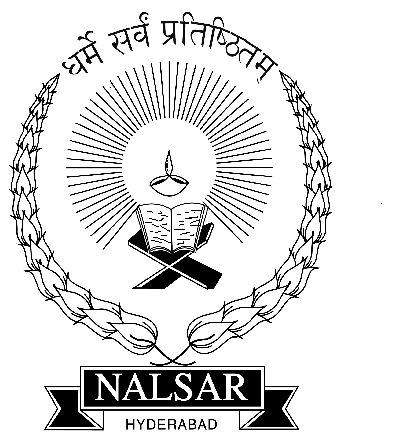 NALSAR  of , APPLICATION FORM FOR THE POST OF _________________________1. 	Name: _______________________________________	(in capitals)2. 	Date of birth: Date:_________ Month:________________ Year:_______3. 	Nationality: ______________________ Do you belong to any special category.						(If yes indicate)4. 	Address for correspondence:________________________________________________________________________________________________________________________________________________________________________________________________________ PIN: _______________________Phone: Country code:________ Area Code: ________ Number:___________________Fax: Country code:__________ Area Code: ________ Number:___________________Email: ______________________________5. 	Your education record (from Bachelor’s degree onwards):6. 	Your employment record (start from the current position): (use independent sheet, if necessary)7. 	As on 31st March, 2016, for how many years have you been teaching? a)	on regular basis on time scale :	_____ years ______monthsb)	on contract/consolidated pay basis: _____ years ______months8. 	Details of your teaching experience: Please list the courses or modules taught by you during the last five academic years (2011-2016) and tick the appropriate level and type descriptions.Level : 	UG=Undergraduate; PG=Postgraduate; Dip = Diploma or Executive trainingType : 	C=Full course; M=Module in a course; S=Session9 a. 	Your present employment is regular (permanent)/part time / visiting):……………………………9 b. 	Please indicate whether the department/institution you are associated with has Post Graduate course in Law? ……………………………………………………………………..10. 	Please list research projects that you have undertaken (completed or on-going) over the last five  years (2011-2016):___________________________________________________________________________________________________________________________________________________________________________________________________________________________________________________________________________________________________________________________________________________________________________________________________________11. 	Your publications (please use a separate sheet, if necessary):Books:_____________________________________________________________________________________________________________________________________________________________________________________________________________________________________________Monographs:_____________________________________________________________________________________________________________________________________________________________________________________________________________________________________________Research Articles / Papers:__________________________________________________________________________________________________________________________________________________________________________________________________________________________________________________________________________________________________________________________________________________________________________________________________________________________________________________________________________________________Teaching material (technical notes, case studies etc.):__________________________________________________________________________________________________________________________________________________________________________________________________________________________________________________________________________________________________________________________________________________________________________________________________________________________________________________________________________________________12. 	Please enclose if possible or list THREE publications which you yourself consider as most important.13. 	In case you have received any awards or academic honours, please indicate.____________________________________________________________________________________________________________________________________________________________________________________________________________________________________________________________________________________________________________________________14. 	Please provide names and addresses of two referees who can provide the University an objective assessment of your academic strengths and weaknesses, your potential as a teacher and researcher, and your character and personality. Any administrative experience at University level. If so describe nature of responsibilities handled.What will be your positive contribution for the institutional growth if you are selected? If selected, how much time would you need to join at NALSAR, ?Any information you wish to supplement:DECLARATIONThe information furnished above is true to the best of my knowledge.Signature: _____________________________________ Date:_________________Encl: 	1.   D.D No.___________________ Date __________________ Bank _______________	2.  Copy of C.V. LAST DATE FOR RECEIVING THE COMPLETED FORM : April 30, 2016Degree/DiplomaYear University/Institution%marksClassMajor fields of studyOrganizationDesignationResponsibilitiesDatesDatesFromToCourseLevelLevelLevelTypeTypeTypeUGPGDipCMSReferee 1: Name and addressReferee 2: Name and addressPh : Ph : Email : Email : 